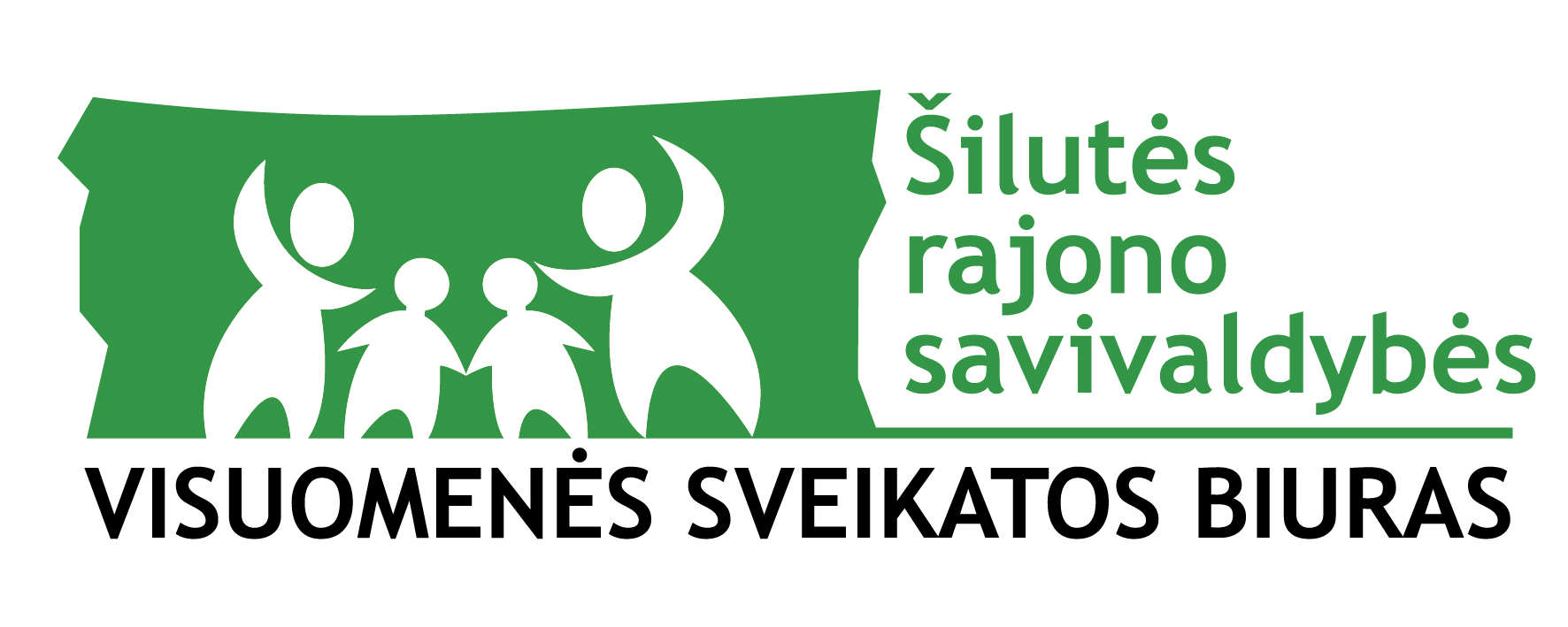 Šilutės rajono savivaldybėsvisuomenės sveikatos biurodirektoriuiPRAŠYMAS SAVANORIŠKAI DALYVAUTI SVEIKATOS STIPRINIMO PROGRAMOJE,SKIRTOJE ŠIRDIES IR KRAUJAGYSLIŲ LIGŲ BEI CUKRINIO DIABETO PROFILAKTIKAI________________(data)1. Asmens vardas ir pavardė _____________________________________________________2. Gimimo data (metai / mėnuo / diena )_______________ _____________________________3. Kontaktinė informacija (telefono Nr., el. pašto adresas) ___________________________________________________________________________________________________________4. Sveikatos stiprinimo programos, skirtos širdies ir kraujagyslių ligų bei cukrinio diabeto profilaktikai, vykdymo vieta (adresas, telefonas,) __________________________________________________________________________________________________________________Sutinku dalyvauti Sveikatos stiprinimo programoje, skirtoje širdies ir kraujagyslių ligų bei cukrinio diabeto profilaktikai   __________________________(asmens parašas)